GENEL YETKİ BELGESİ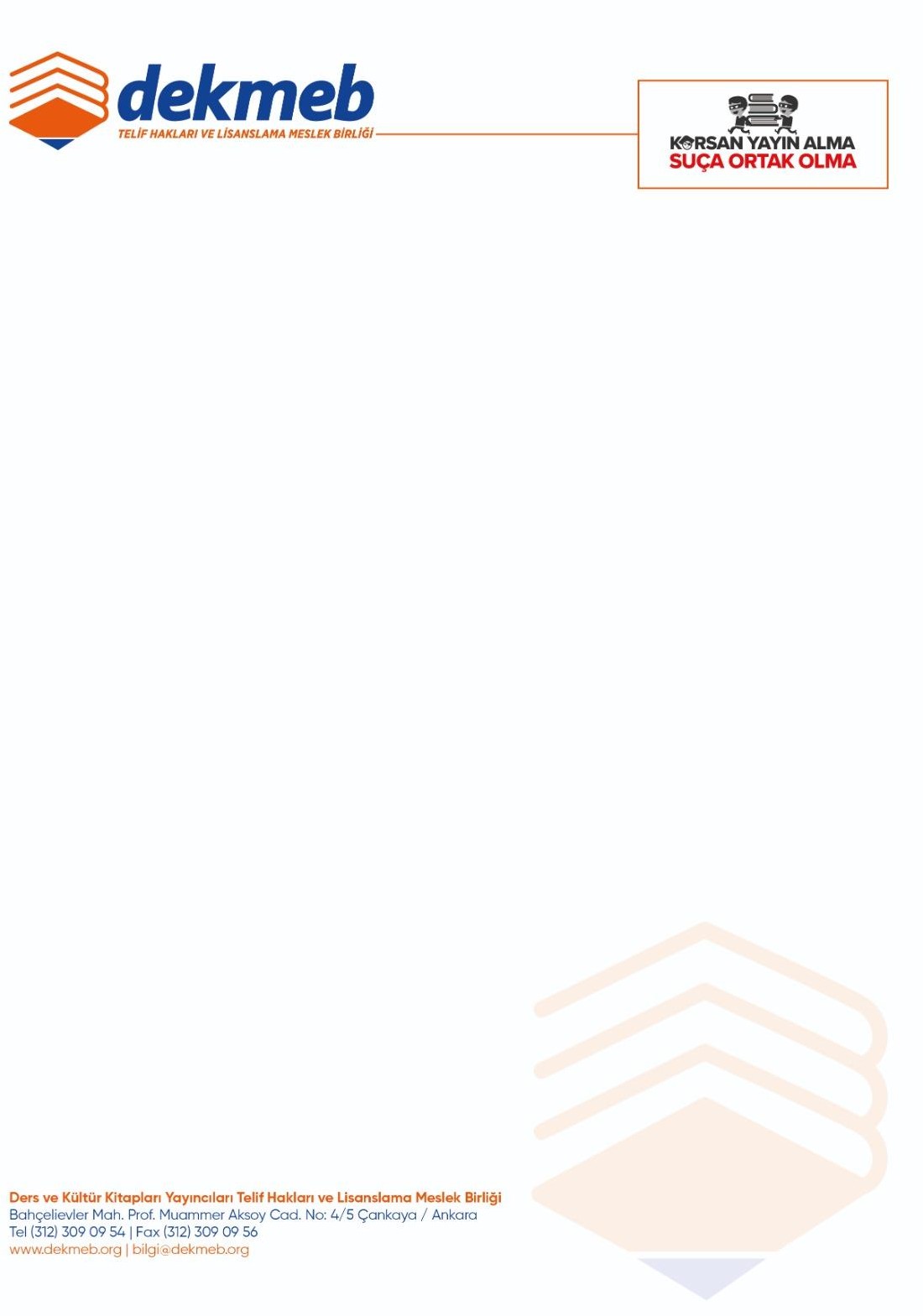 5846 sayılı Fikir ve Sanat Eserleri Kanunu’nun malî haklara ilişkin 20. maddesi ve meslek birliklerine ilişkin 42. maddesi uyarınca ve “Fikir ve Sanat Eseri Sahipleri ile Komşu Hak Sahipleri Meslek Birlikleri ve Federasyonları Hakkında Tüzük” ile “Fikir ve Sanat Eserleri Sahiplerinin Verecekleri Yetki Belgesi Hakkındaki Yönetmelik” hükümlerine göre ve üyesi olduğumuz Ders ve Kültür Kitapları Yayıncıları Telif Hakları Lisanslama Meslek Birliği Tüzüğü çerçevesinde, tüzük ve ilgili mevzuatı öğrendikten ve işbu Yetki Belgesi’ni okuduktan sonra; .../.../... tarihinde başvurum üzerine …………………. (……………………………………………………………………………………………………………)	adresinde	mukim…………………………………………………………………………………………………………...(üye adı/unvanı giriniz) olarak, DEKMEB Meslek Birliği’ne kabul edilmemizle beraber, aşağıda belirtilenler dışında hiçbir kısıtlama, kayıt veya çekince koymaksızın, aşağıda belirtilen hususlarda ve koşullarda münhasıran DEKMEB Meslek Birliği’ni (Bundan sonra kısaca “DEKMEB” olarak anılacaktır) yetkili kıldığımızı, ve ayrıca ilgili mevzuat hükümleri ile bize verilen yükümlülükleri ve ayrıca ilgili mevzuatta yer alsın ya da almasın işbu Yetki Belgesi’nde taahhüt etmekte olduğumuz yükümlülükleri eksiksiz ve zamanında yerine getireceğimizi, kabul, beyan ve taahhüt ederiz.Bu kapsamda 5846 Sayılı Fikir ve Sanat Eserleri Kanunu hükümleri uyarınca eser ya da malî hak sahibi olduğumuz ve/veya olacağımız tüm ilim ve edebiyat eserlerinin, korsanla mücadele ve toplu hak yönetimi amacı doğrultusunda;Bu yetki belgesinin düzenlendiği tarihte bilinen ya da ileride geliştirilecek dijital iletim yöntemleri de dâhil olmak üzere fotokopi ve benzeri her türlü teknik usul ve araçlarla eserlerin kısmi olarak çoğaltılması,Ödünç verilmesi suretiyle yayma hakkının kullanılması,Radyo, televizyon, dijital yayın mecralarında (simulcasting, webcasting) yayın hakkı ve hazır bulundurma hakkı ve diğer tüm iletişim platformlarında umuma dağıtılması veya sunulması, kamuya erişilir kılınması, umuma iletimi ile bu amaçla gereken tüm dosya yükleme, depolama ve kayıt gibi eylemlerinin gerçekleştirilmesi ya da herhangi bir biçimde yararlanılması, umumi mahallerde temsil suretiyle faydalanılması, umuma arz edilmesi veya iletilmesi,haklarının DEKMEB tarafından üçüncü kişilere kullandırma, temsil etme, yararlanma izni verilmesi ve lisanslanması, lisans bedellerinin ve şahsi kullanım amaçlı çoğaltma / özel kopyalamadan doğan tazmin bedellerin takibi, tahsili ve dağıtımı veya bu hakların ve kullanımların yasaklanması / izin verilmemesi,gerekli durumlarda bunlar için DEKMEB ’in üçüncü kişileri, Ortak Lisanslama Platformu ya da sair unvanlar ile oluşturulan platform ve/veya birlikleri, diğer meslek birliklerini ve/veya iktisadi işletmelerini tevkil edebileceğini ve yetkilendirebileceğini, bunun yanında DEKMEB’in işbu yetki belgesine konu hakları kullanmak isteyen üçüncü kişilere tarafımıza bildirmeksizin kullanım izni vermeye Türkiye ve aksi belirtilmedikçe tüm dünyayı kapsayacak şekilde DEKMEB’i 6 yıl süreyle tam ruhsat olarak yetkilendirdiğimizi kabul ve beyan ederiz.Bu haklarla sınırlı olmamak kaydıyla yine bu eserlerin; her türlü işaret, ses veya görüntü nakline yarayan, şu an var olan ve ileride var olabilecek tüm teknik ve teknolojik araçlarla umuma arz edilmesi, kullandırılması, ödünç verilmesi, yeniden iletilmesi, erişime açılması, temsili, işlenmesi, basılarak veya fotokopi ya da var olan ve ileride ortaya çıkabilecek teknik ve teknolojik imkânlarla kopyalanarak çoğaltılması, çoğaltılmış nüshalarının bandrolsüz olarak veya sahte ya da başka eserler için verilmiş bandrol yapıştırılarak dağıtım, satış, kiralama ya da sair yollarla yayılması, ithal veya ihraç edilmesi, ticarî amaçla elde bulundurulması veya herhangi bir şekilde ticaret konusu yapılması ile fikir ve sanat eserleri üzerinde oluşmuş ve oluşacak malî, manevî veya bağlantılı haklarımızın izinsiz olarak kullanılması ve benzeri hukuka aykırı faaliyetlerle ilgili olarak bu hakların takibi ve tahsili için her türlü kazai, idari, hukuki, cezai, icrai yollara ve alternatif uyuşmazlık çözüm yollarına müracaat etmeye, taraf olmaya, takip etmeye, vazgeçmeye ve/veya uzlaşmaya yetkili olduğunu ve bu kapsamda aşağıdakilerle sınırlı olmamak üzere;Tarafımızın adlî ve idarî makamlar, 5846 sayılı Fikir ve Sanat Eserleri Kanunu’nun Haklara Tecavüzün Önlenmesi’ne ilişkin hükümleri uyarınca kurulmuş İl Denetim Komisyonları ve diğer resmî merciler nezdinde temsil edilmesi, beyan ve bildirimde bulunulması, ilgili makamlara suç duyurusunda ve şikâyette bulunulması;Suç eşyalarının toplatılması, zaptedilmesi, muhafaza altına alınması, bu konuda kullanılan teknik araçların mühürlenmesi ve sair tüm yasal yolların talep edilmesi ve yürütülmesi,5846 sayılı Fikir ve Sanat Eserleri Kanunu hükümleri çerçevesinde hukuk ve ceza davalarının takip edilmesi, açılmış davalara müdahil olunması, uzlaşma, arabuluculuk ve benzeri alternatif uyuşmazlık çözüm yollarıyla anlaşma yapılması, açılan davalardan vazgeçilmesi ve bu davaların sonuçlandırılması;Diğer yasalarda belirtilen benzeri koruma, önleme, durdurma, el koyma, erişimin engellenmesi, yasaklanması, içeriklerin kaldırılması ve benzeri taleplerde bulunulması ve bu hususlarla ilgili yasal girişimlerin yapılması,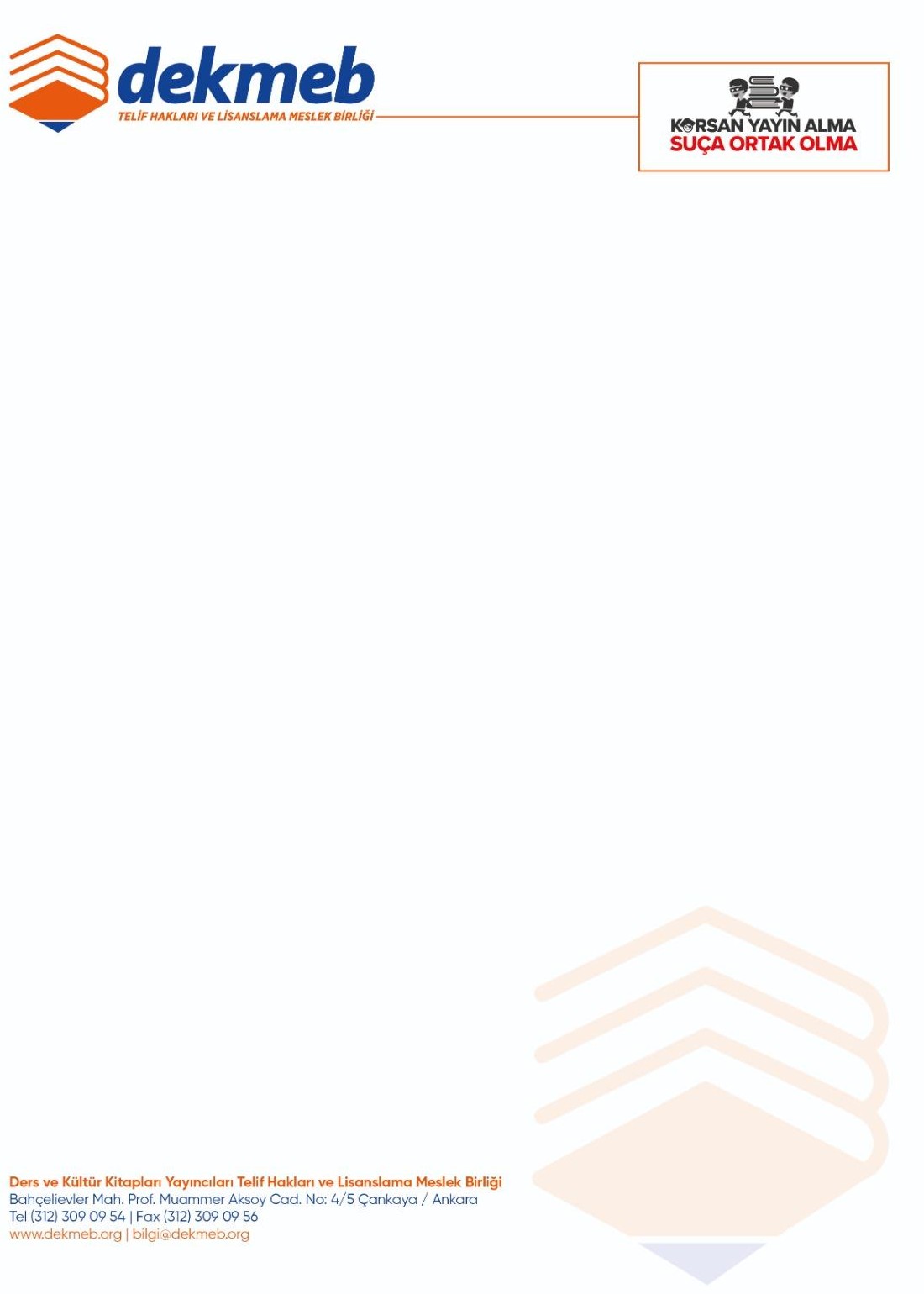 için ve işbu Yetki Belgesinde belirtilen tüm hak ve yetkilerin kullanılması için yurtiçinde ve yurtdışında, Türkiye ve aksi belirtilmedikçe tüm dünyayı kapsayacak şekilde yetki verdiğimiz işlerin haricinde tarafımızın hak sahibi olduğu eserleri üzerinde yapabileceğimiz tüm tasarrufları yapma hakları saklı kalmak ve bireysel olarak da bu haklarımızı takipte ve idarede yetkili olmak kaydıyla DEKMEB’i yetkilendirdiğimizi kabul ve beyan ederiz.Bu kapsamda DEKMEB işbu Yetki Belgesi ile belirlenen hak ve yetkileri korsanla mücadele, toplu hak yönetimi ve lisanslama amaçları doğrultusunda yasal mevzuata uygun olarak işbu Yetki Belgesi ile belirlenen sınırlar kapsamında kullanacak ve kullandıracaktır.İşbu belge ile belirlenen sürenin sona ermesinden bir yıl önce noter aracılığıyla aksi yönde bildirim yapılmadığı takdirde bir defaya mahsus olmak üzere yetki süresi aynı süre ile kendiliğinden uzatılmış olacaktır. En geç 6 (altı) ay öncesinden noter aracılığıyla bildirmek kaydıyla yetki belgesi feshedebilir. İşbu yetki belgesinin tarafımızca yapılan bildirim üzerine veya diğer herhangi bir şekilde feshi halinde, DEKMEB feshin ancak takvim yılı sonunda yürürlüğe gireceğine dair tek taraflı karar verme yetkisine sahiptir.Takip edilmesini istemediğimiz haklar ve/veya eserler mevcut ise; noterden yapılacak bir bildirimle bu hak ve/veya eserler tarafımızca DEKMEB’e bildirecek olup, bu yönde bir bildirim yapılmadığı takdirde işbu Yetki Belgesi tarafımızın eser sahibi ve/veya hak sahibi bulunduğu tüm eserleri ve bu eserlere ilişkin işbu yetki belgesinde tanımlanan tüm hakları kapsayacaktır. Mahkemeler, resmi merciler ve diğer üçüncü kişiler nezdinde gerekli olması halinde, ayrıca Eser Bildirim Formu doldurmak ve imzalamak suretiyle tüm eserlerimiz ve ayrıca her halükarda varsa tüm diğer hak sahipleri işbu Yetki Belgesi eki içeriğinde tarafımızca DEKMEB’e bildirilecektir.Ayrıca Fikir ve Sanat Eseri Sahipleri ile Bağlantılı Hak Sahipleri Meslek Birlikleri ve Federasyonları Hakkında Tüzük, DEKMEB Meslek Birliği Tüzüğü, DEKMEB Dağıtım Yönergesi ve diğer yönergeleri de dahil olmak üzere tüm meslek birliği yönergelerine ve mevcut olan ve/veya ileride meydana gelecek ilgili tüm yasal mevzuata uyacağımızı, DEKMEB tarafından tahsil olunacak tazminat ve telif ücretlerinden kesilecek Meslek Birliği Payları’nı, DEKMEB hissesini ve DEKMEB yetkili organlarınca kararlaştırılan üyeliğe giriş aidatı ile üye yıllık aidatını bildirilen süre ve şekilde gecikmeksizin ödeyeceğimizi, gerekirse DEKMEB ’in bu alacağını hak edişlerimizden mahsup edilebileceğini kabul, beyan ve taahhüt ederiz.İşbu yetki belgesine konu hakları başkasına devrettiğimiz takdirde DEKMEB ’e 15 gün içinde yazılı olarak bildireceğimizi, hak sahibi olunan eser ve bağlantılı hak konularını, meydana getirilmelerini takiben DEKMEB tarafından belirlenecek yöntemle 15 gün içinde bildireceğimizi, eser ve bağlantılı hak konularının bir örneğini DEKMEB tarafından uygun görülecek formatta meslek birliği arşivi için vereceğimizi, işbu Yetki Belgesi kapsamında verilen yetkilerin gereği gibi kullanılabilmesi ve lisanslama faaliyetlerinin yürütülebilmesi için DEKMEB tarafından gerekli görülen Eser Bildirim Formu ve diğer tüm bilgi ve belgeleri eksiksiz olarak sunacağımızı, üye haklarının savunulması söz konusu olduğunda ya da diğer nedenlerle ek dokümanları gerektiğinde DEKMEB’e ileteceğimizi, işbu Yetki Belgesi kapsamında veya dışında sunulmakta olan tüm bilgi ve belgelerin gerçeğe uygun ve doğru olduğunu, olacağını ve bu beyan doğrultusunda oluşacak her türlü hukuki veya cezai sorumluluğun tarafımıza ait olduğunu, DEKMEB tarafından hazırlanan her türlü formu doğru olarak doldurup imzalayacağımızı, ve aksi halde bu nedenle DEKMEB nezdinde doğabilecek her türlü zararın derhal tazmininden mesul olduğumuzu, eserlerin veri tabanına kaydedilmesi için gerekli formları doldurmak ve imzalamak suretiyle tüm eserleri DEKMEB’e bildireceğimizi kabul ve taahhüt ederiz.İşbu Yetki Belgesi kapsamında beyan ettiğimiz adres her türlü bildirim, tebligat, yazışma veya hukuki sonuç doğuran her türlü tasarruflarda geçerli yasal adresimizdir. İleride meydana gelebilecek her türlü adres değişikliği, firma sahipliği ve yetkilisi, ortaklık durumu, unvan veya tür değişikliği, varsa şube veya yer değişikliği, fesih veya infisah işlemleri ve sair hususlar en geç 15 gün içinde DEKMEB’e yazılı resmi olarak tarafımızca bildirilecektir.İşbu Yetki Belgesinin ekleri de işbu Yetki Belgesi’nin ayrılmaz bir parçasıdır.Tarih	Unvan	Kaşe-imza